  				Depending on your profession, you can add multiple skills sections that accurately describe your diverse skills set. For example, international job seekers and Humanities academics can add a Language Skills section to let employers know in what languages they're fluent. Whereas, video producers or cinematographers can include a Technical Skills section to showcase the tools, devices and computer programs they're experienced in. Format this section as you would your general skills section.Copyright information - Please read© This Free Resume Template is the copyright of Hloom.com. You can download and modify this template for your own personal use to create a resume for yourself, or for someone else. You can (and should!) remove this copyright notice (click here to see how) before sending your resume to potential employers.You may not distribute or resell this template, or its derivatives, and you may not make it available on other websites without our prior permission. All sharing of this template must be done using a link to http://www.hloom.com/resumes/. For any questions relating to the use of this template please email us - info@hloom.com
PERSONAL INFORMATIONHarry Hloom  1234 Park Avenue, Redwood City, CA 94063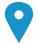  (123) 456 7899     (123) 123 4567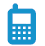 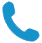  info@hloom.com 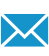 www.hloom.com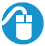    AOL Instant Messenger (AIM) Hloom 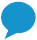 Sex Male | Date of birth October 3, 1990 | Nationality American 

Hloom Pro Tip –– Do away with full addresses and faxes. This is a modern era - employers will email any important job interview information or offer letter. Focus instead of adding professional social media accounts, online portfolios, business websites alongside your phone number and email.JOB APPLIED FORAccountantWORK EXPERIENCE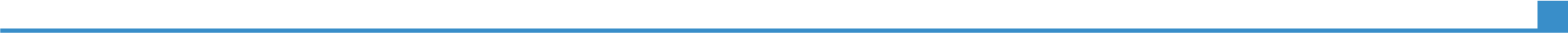 January 2004 – PresentHloom Pro Tip –– Start with your most recent job title and work your way back through every job opportunity, whether they're formal experiences, research projects or teaching engagements. Tailor each description to focus on related tasks, responsibilities, and quantifiable accomplishments related to the open job advertisement. Slip one or two additional skills into each job title as organically as possible. 
AccountantJanuary 2004 – PresentVaccaro Shoe RepairJanuary 2004 – PresentPrepared daily cash report for daily cash flow purposes Reconciled bank statements Prepared and input journal entries Handle cash disbursementsJune 2003 – December 2004AccountantJune 2003 – December 2004Benchmark PublishingJune 2003 – December 2004Reconciled bank statements Post write-ups Handle cash disbursements Track outgoing cash flow spending and availability Accounts Payables Accounts ReceivablesSeptember 2001 – May 2003Senior AccountantSeptember 2001 – May 2003Trophy DentalSeptember 2001 – May 2003Profiled monthly results for revenue and expenses Developed spreadsheet for monthly payroll accruals and expense Increased totals for individual state tax returns Recorded daily sales summary Tracked payment schedule for invoices and budget payment Profiled monthly results for revenue and expenses Prepared journal entries for payroll and commissionsEDUCATION AND TRAININGReplace with dates (from - to)Hloom Pro Tip –– Update this section to include all your educational degrees. Include training programs, certifications or academic coursework related to the open job opportunity. M.S. in AccountingHloom Pro Tip –– Update this section to include all your educational degrees. Include training programs, certifications or academic coursework related to the open job opportunity. M.S. in AccountingReplace with dates (from - to)Mercy College, New York – NY Mercy College, New York – NY Replace with dates (from - to)B.S. in AccountingGPA: 3.8Replace with dates (from - to)Mercy College, New York – NY Mercy College, New York – NY                  PERSONAL SKILLSMother tongueHloom Pro Tip ––Tailor this section to the open job opportunity, focusing on the featured skills and requirements on the job post. You can have multiple skills sections on a CV, such as Language Skills, Research Skills, Digital Skills, etc. If you add more skills sections, keep a list of 6 to 8 general skills in this main skills section.
EnglishHloom Pro Tip ––Tailor this section to the open job opportunity, focusing on the featured skills and requirements on the job post. You can have multiple skills sections on a CV, such as Language Skills, Research Skills, Digital Skills, etc. If you add more skills sections, keep a list of 6 to 8 general skills in this main skills section.
EnglishHloom Pro Tip ––Tailor this section to the open job opportunity, focusing on the featured skills and requirements on the job post. You can have multiple skills sections on a CV, such as Language Skills, Research Skills, Digital Skills, etc. If you add more skills sections, keep a list of 6 to 8 general skills in this main skills section.
EnglishHloom Pro Tip ––Tailor this section to the open job opportunity, focusing on the featured skills and requirements on the job post. You can have multiple skills sections on a CV, such as Language Skills, Research Skills, Digital Skills, etc. If you add more skills sections, keep a list of 6 to 8 general skills in this main skills section.
EnglishHloom Pro Tip ––Tailor this section to the open job opportunity, focusing on the featured skills and requirements on the job post. You can have multiple skills sections on a CV, such as Language Skills, Research Skills, Digital Skills, etc. If you add more skills sections, keep a list of 6 to 8 general skills in this main skills section.
EnglishOther language(s)UNDERSTANDING UNDERSTANDING SPEAKING SPEAKING WRITING Other language(s)Listening Reading Spoken interaction Spoken production FrenchIntermediate levelEnter levelEnter levelEnter levelEnter levelFrench Language Certification. B+French Language Certification. B+French Language Certification. B+French Language Certification. B+French Language Certification. B+GermanExpert LevelIntermediate LevelIntermediate LevelEnter levelEnter levelGerman Language Certification. A+.German Language Certification. A+.German Language Certification. A+.German Language Certification. A+.German Language Certification. A+.Communication skillsGood communication skills: Gained through my experience as sales managerDebating skill: Gained through academicsExcellent convincing power: Gained through social activitiesOrganisational / managerial skillsLeadership (currently responsible for a team of 15 people)Customer supportMeeting the assigned tasks within deadline (with precision)Job-related skillsGood command of quality control processes (currently responsible for quality audit)Excellent in the field of accountsGood in financial mattersComputer skillsGood command of Microsoft Office™ toolsMAS90LOTUSPeopleSoftADPOther skillsCarpentryTime managementPunctualityDriving licenceA, BADDITIONAL INFORMATIONProjectsHonours and awardsReferencesComputerized the accounting department of P & P AssociatesBest employee of the year 2006 at P & P AssociatesDr. Phil Johnson, Chief Accountant, P & P AssociatesANNEXESCopies of degrees and qualifications;Testimonial of employment or work placement;